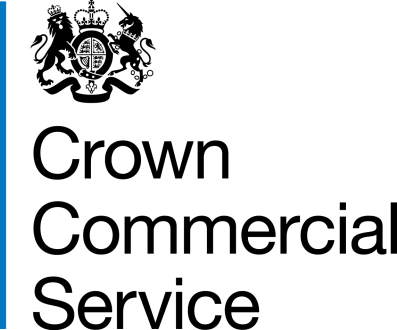 Order Form This Order Form is for the provision of the Call-Off Deliverables. It is issued under the Framework Contract with the reference number RM6002 Permanent Recruitment.CALL-OFF INCORPORATED TERMSThe Call-Off Contract, including the RM6002 Call-off terms conditions v1.0 can be viewed in the ‘Documents’ tab of the Permanent Recruitment framework page on the CCS website. Visit the Permanent Recruitment webpage and click the “Documents” tab to view and download these. No other Supplier terms are part of the Call-Off Contract. That includes any terms written on the back of, or added to, this Order Form, or presented at the time of delivery. CALL-OFF DELIVERABLES PERFORMANCE OF THE DELIVERABLES Buyer NameHealth and Safety ExecutiveBuyer ContactBuyer AddressRedgrave Court, Merton Road, Bootle, Merseyside, L20 7HSInvoice Address (if different)APinvoices-HAS-U@gov.sscl.com copy to Buyer Contact aboveSupplier NameSanderson Government & DefenceSupplier ContactSupplier AddressFirst Floor Clifton Down House, 54A Whiteladies Road, Clifton, Bristol BS8 2NHFramework RefRM6002 (Permanent Recruitment)Framework LotLot 2Call-Off (Order) Ref1.11.4.3997-2Order Date14 July 2021Call-Off ChargesNo more than £62,500.00Call-Off Start Date21 July 2021Call-Off Expiry Date20 January 2022Extension Options6 months, to 20 July 2022GDPR PositionIndependent Controller (default unless specified); or Controller to Processor; or Joint ControllerThe requirementAs specified in Call Off Schedule 2, Annex 1 Key Staff[Not required]Key Subcontractors[Not required]For and on behalf of the Supplier:For and on behalf of the Supplier:For and on behalf of the Buyer:For and on behalf of the Buyer:Signature:Signature:Name:Name:Role:Role:Date:Date: